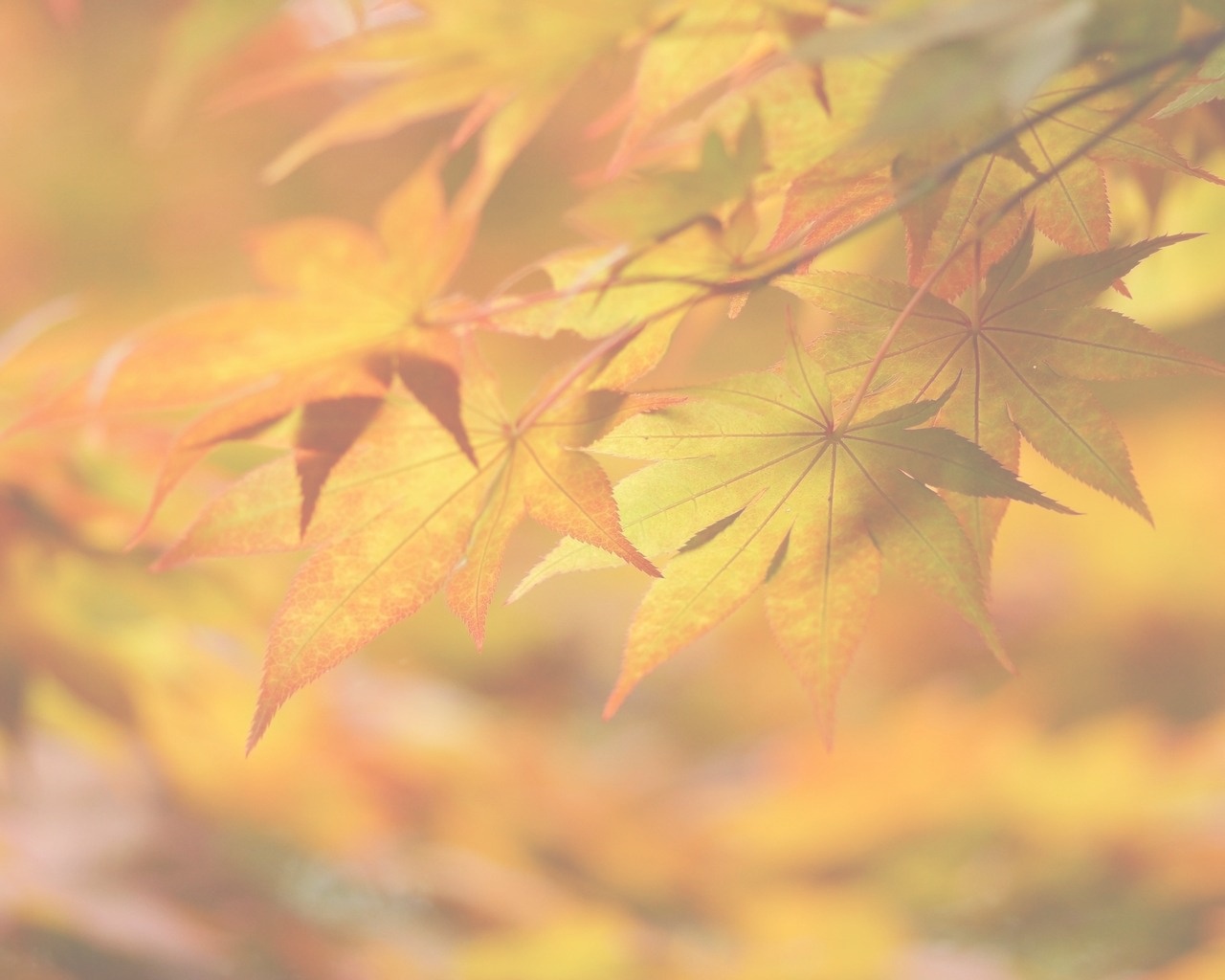 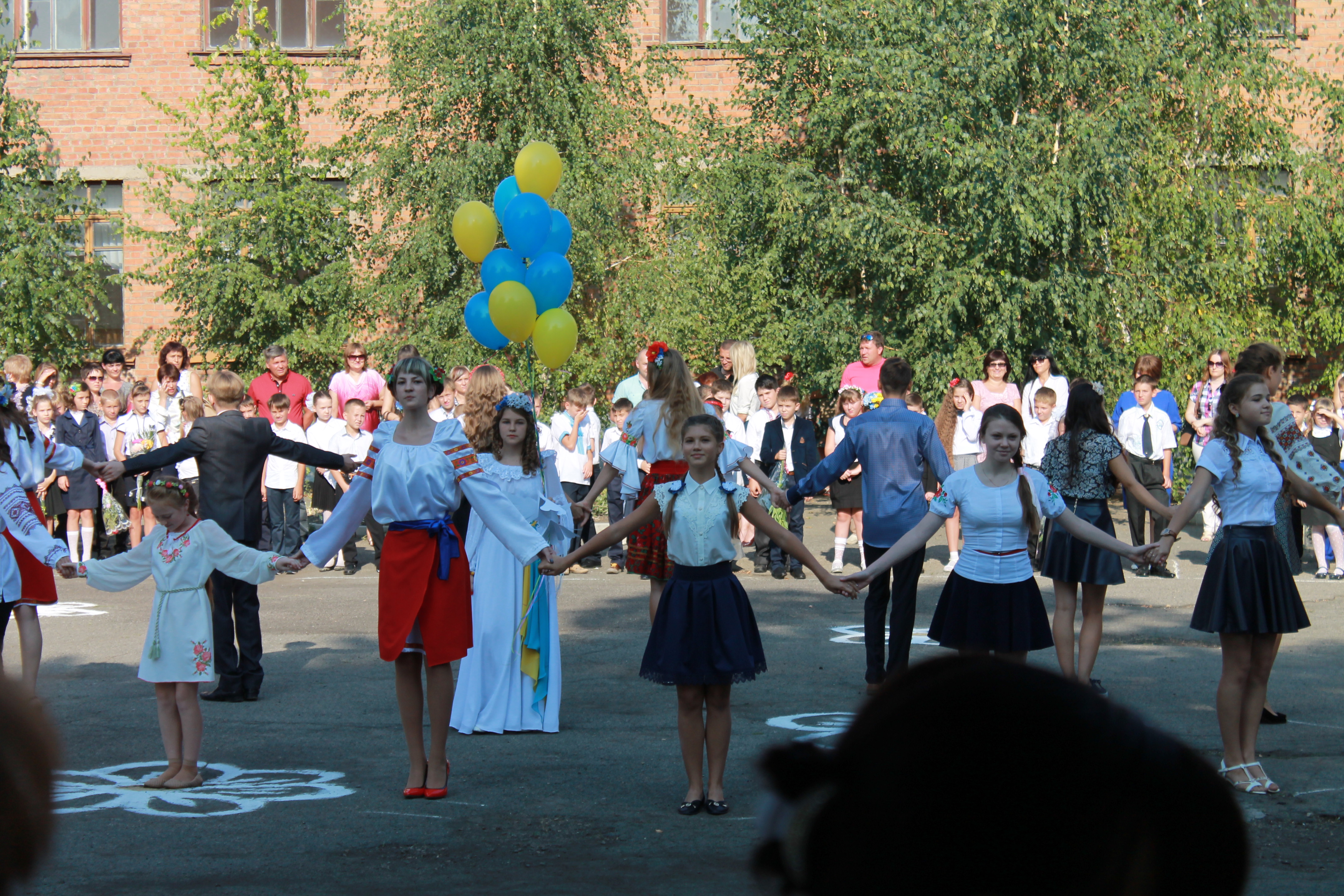 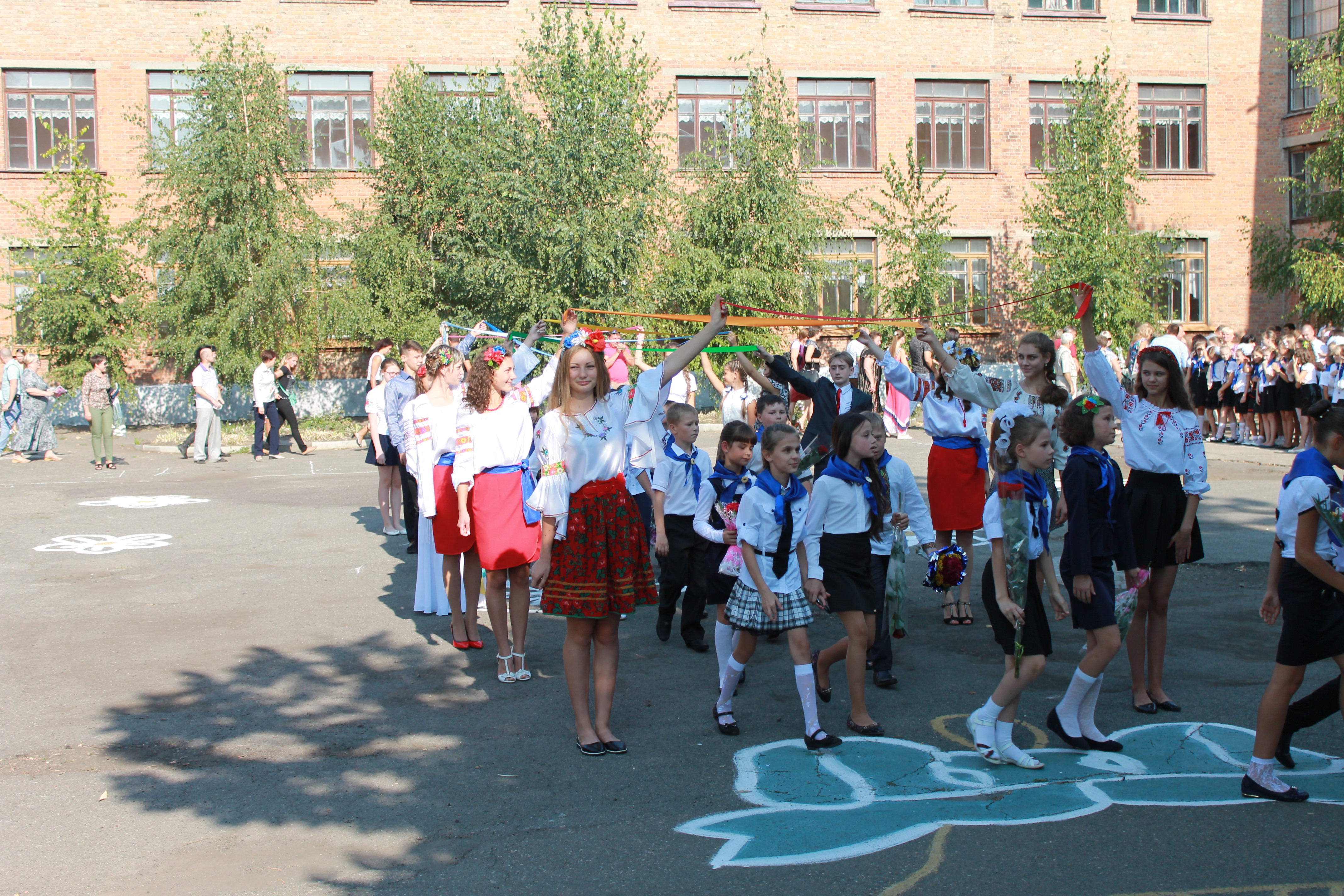 Протягом вересня в гімназії проходили класні збори з приводу виборів кандидатів, активістів класів та представників учнівського парламенту. Відбулося засідання парламенту, на якому було обрано голів комітетів: навчально-науковий комітет – ТкачукД., 7(11)кл., Самофалова Н., 6(10)-А кл.; комітет правового виховання та національного відродження – Савідова А., 7(11)-А кл.,     Сарданова К., 7(11)-А кл.; комітет дисципліни і порядку –                 Сергієнко Д., 6(10)-А кл., Цаплінська В., 5(9)-А кл.; комітет охорони здоров’я і соціального захисту – Кім Д., 5(9)-Б кл., Співак А., 5(9)-Б кл.; комітет естетичного виховання і організації дозвілля – Головчанська С., 5(9)-Б кл.,       Андрієнко Т.3(7)-Б кл.; спортивно-громадський комітет –                 Гацкан М., 4(8)-А кл., Мітакса В.,5(9)-А кл.;господарчо-трудовий комітет –          Васютинський А.,7(11)-А кл., Косенко Б., 5(9)-Б кл.; комітет по друку – Козавчинська Д., 6(10)-А кл., Тарасова Н., 6(10)-А кл.Очолює парламент у новому складі президент – Жильов В’ячеслав, 7(11) кл., заступники – Мельник Анна, 7(11) кл., Луценко Ірина, 5(9) кл., виконує обов’язки секретаря - Когай Л., 6(10) кл.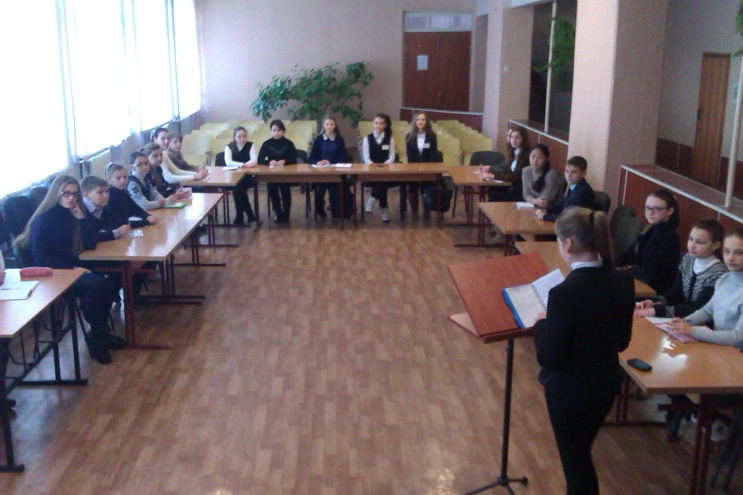 Найбільше багатство  - розум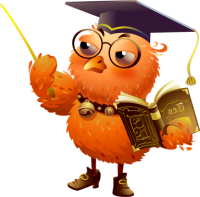 Алі Ібн Алі-ТалібГеографіяКудрявцев Валерій – ІІ місцеВасютинський Андрій – ІІ місце(учитель Хіщенко В.Г.)ІсторіяДенисенко Максим – І місце (учитель Качуровська Л.В.)Корчевський  Денис -  І місце (учителі  Качуровська Л.В., Трифонова С.В.)Кудрявцев Валерій -  ІІІ місце (учитель Трифонова С.В.)МатематикаРябикін Костянтин – І місце (учитель Турко О.Г.)Брюховецький Андрій – І місце (учитель Турко О.Г.)Співак Марія – І місце (учитель Сокуренко І.Г.)Кудрявцев Валерій - І місце (учитель Турко О.Г.)Цимбалюк Максим –І місце (учитель Качура Н.С.)Васясін Вадим – ІІІ місце (учитель Остапенко Г.Ф.)ПравознавствоКочержинська Поліна – ІІ місце (учитель Качуровська Л.В. )Російська моваКочержинська Поліна – ІІ місце (учитель Рябикіна В.Л.)ФізикаКудрявцев Валерій – ІІ місцеСтуканенко А. –         ІІІ місце(учитель Брунцвік К.Ю.)ПрограмуванняВасясін Вадим  –                  І місцеШевченко Дмитро  –            І місцеОстровський  В’ячеслав –   І місце(учитель  Рябикін А.П.)Освіта – скраб, праця – ключ до нього.П. БуастУкраїнська моваРогова А. – І місце (учитель Гоцуляк О.М.)Кочержинська Поліна  - ІІ місце (учитель Білятинська О.І.)Корчевсьий Денис – ІІІ місце (учитель Чернега В.М.)Денисенко Максим – І  місце(учитель Білятинська О.І.)Англійська моваРогова Анастасія – ІІІ місце (учитель Бондар Ж.Ю.)Кочержинська Поліна – ІІ місце (учитель                 Слюсар Н.В.)Барабаш Олександр – І місце (учитель Бондар Ж.Ю.)Денисенко Максим – І місце (учитель Слюсар Н.В.)БіологіяГаєвська Дар’я – І місцеКудрявцев Валерій – І місцеСтуканенко Андрій – І місце(учитель Мішньова О.А)економікаЦимбалюк Максим – ІІ місце (учитель Тімотіна К.І.) Васясін  Вадим – ІІІ місце (учитель Хіщенко В.Г.)ХіміяСтуканенко Андрій –І місцеЦимбалюк Максим – ІІ місцеКудрявцев Валерій ІІ  місце(учитель Мукан Л.В.)Зарубіжна літератураКорчевський  Денис - ІІ місце  (учитель Рябикіна В. Л.)Чаусенко Олександра –ІІІ місце (учитель Рябикіна В. Л.)Васютинський Андрій – ІІІ місце (учитель Войтіна Л.Г.)Інформаційні технологіїВасясін Вадим –               І місцеШевченко Дмитро  –        І місцеТарасенко Богдан –          ІІІ місцеОстровський В’ячеслав – ІІ місце(учитель  Рябикін А.П.)	Олімпійський тижденьНапередодні Дня фізичної культури та спорту в Україні, який відзначається щорічно кожної другої суботи вересня, у Первомайській гімназії пройшов Олімпійський тиждень, протягом якого відбулися змагання з настільного тенісу, шахів, шашок, міні-футболу, відбулися велоперегони, конкурс на кращий малюнок на спортивну тематику.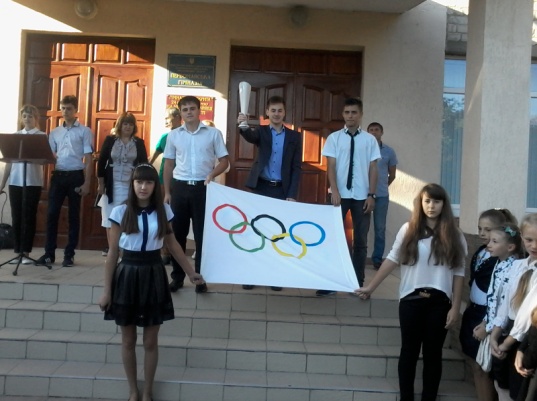 Звучать фанфари. На подвір’ї гімназії розпочинається урочиста лінійка, вноситься Олімпійський прапор. Директор гімназії Качура Н.С. вітає гімназистів з початком тижня. Оголошується програма та час проведення змагань. Лунають спортивні пісні. Тиждень розпочато. В перший день проходили змагання з настільного тенісу, у яких  взяли участь 26 хлопців та 7 дівчат. Ігри проводилися за олімпійською системою. Серед дівчат перемогла учениця 4(8)-Б класу Свистун Яна, другою стала учениця 7(11)-А класу Савідова Анна, третьою - учениця 3(7)-Б класу Коваленко Діана.  У хлопців за перше місце зійшлись Брюховецький Андрій, учень 3(7)-А класу, та Васютинський Андрій, учень 7(11)-А класу. В упертій боротьбі чемпіоном став Васютинський Андрій. У грі за ІІІ місце учень 3(7)-А класу Карпишин Вадим переміг учня  7(11)-А класу Кривошею Микиту і став бронзовим призером.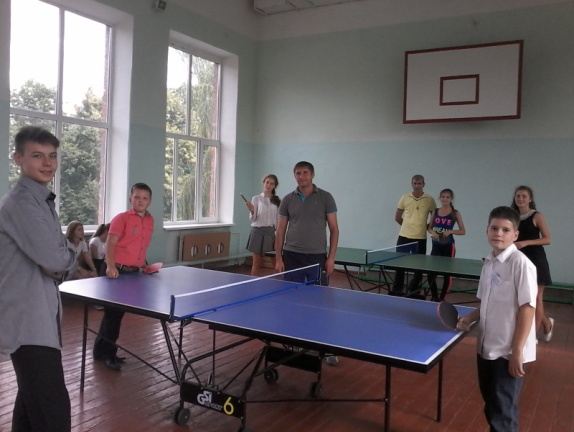 У змаганнях з шахів, які проводилися за швейцарською системою, взяли участь 26 учнів 1(5)-7(11) класів. Лідерство відразу захопили учень 6(10)А класу Цимбалюк Максим та учень 1(5)-Б класу Павліченко Ігор, котрі й посіли І та ІІ місця. А от за третє місце розгорнулася запекла боротьба. Двоє учасників набрали однакову кількість очок і посіли ІІІ місце. Це Черній Максим, учень 5(9)-А класу, та Васютинський Андрій, учень 7(11) класу. На змагання із шашок зібралася найбільша кількість учасників – 53. Тому їх було поділено на дві групи. Переможцями стали Брюховецький Андрій, 3(7)-А клас та Свистун Яна, 4(8)-Б клас, другі місця посіли Гадоєв Сарвар, 2(6)-А клас, Тарасенко Богдан, 6(10)-А клас, а третіми були Кухаренко Богодар, 3(7)-А клас та Кривошея Микита, 7(11)-А клас. У змаганнях з міні-футболу взяли участь три команди, де перемогу завдяки кращій різниці забитих та пропущених м’ячів здобула команда 6(10)-А класу.А на шкільному подвір’ї гімназії зійшлися «веломани». Змагалися 16 учнів 1(5)-3(7)-х класів. Завдання складалися з двох етапів: фігурного водіння велосипеда та подолання смуги перешкод. Переможцем став учень 3(7)-Б класу Константинов Мирослав, другим – Бартусенко Даніїл, 2(5)-А клас, третім – Новожилов Григорій, 1(5)-А клас.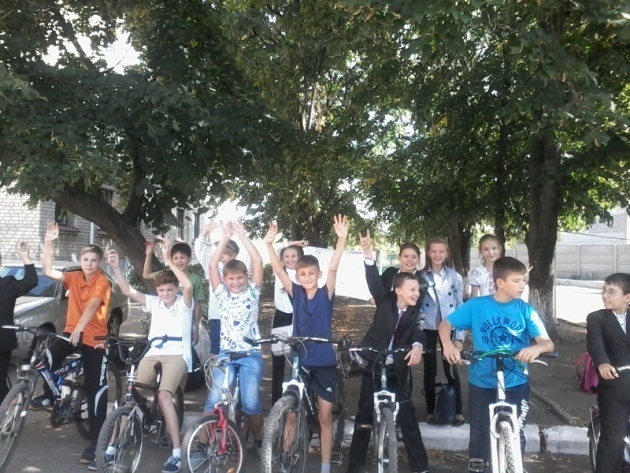 Керівництво гімназії висловлює щиру подяку головам федерацій шахів  Цимбалюку Р.Т.  та шашок Вонбергу В.Р. за допомогу в організації та проведенні змагань. У конкурсі на кращий малюнок на спортивну тематику взяли участь усі 13 класів гімназії. Переможцями стали юні художники з 4(8)-Б та 5(9)Б класів, друге місце - у 3(7)-А та 5(9)-А класів, третє - в учнів 2(6)-Б та 6(10)-А класів.Усіх переможців та призерів було нагороджено грамотами Первомайської гімназії. Так тримати, юні спортсмени!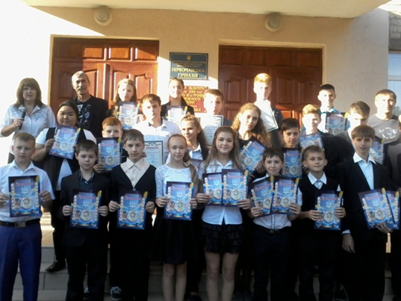 Рябикін П.М., учитель фізичної культури Первомайської гімназії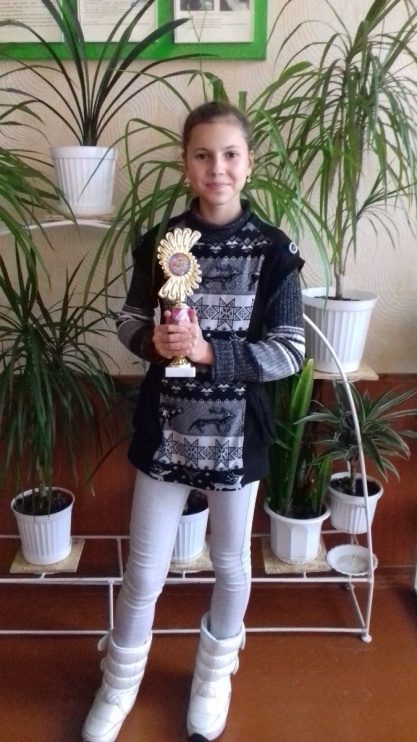 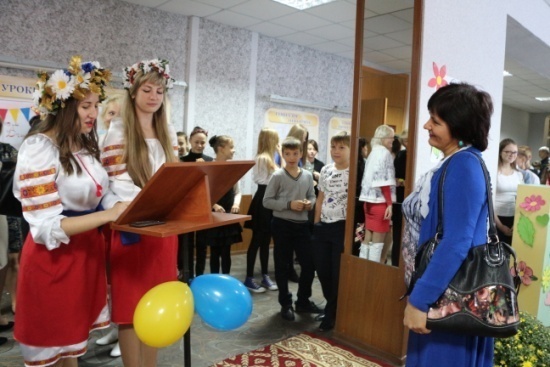 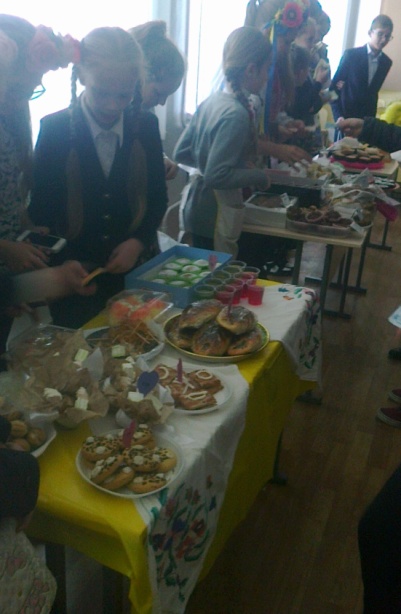 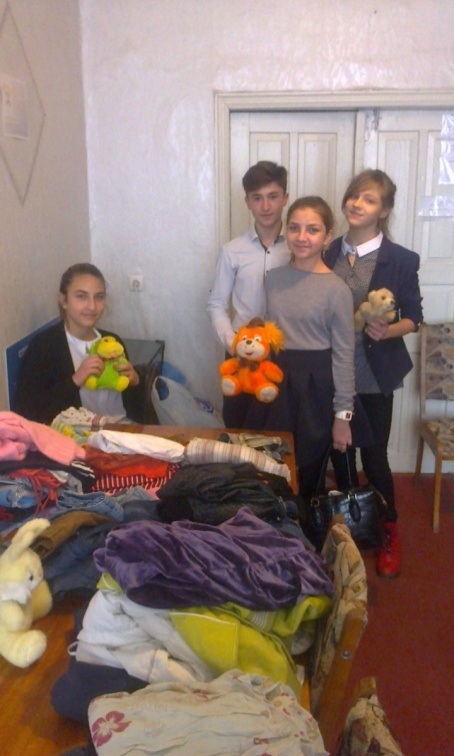 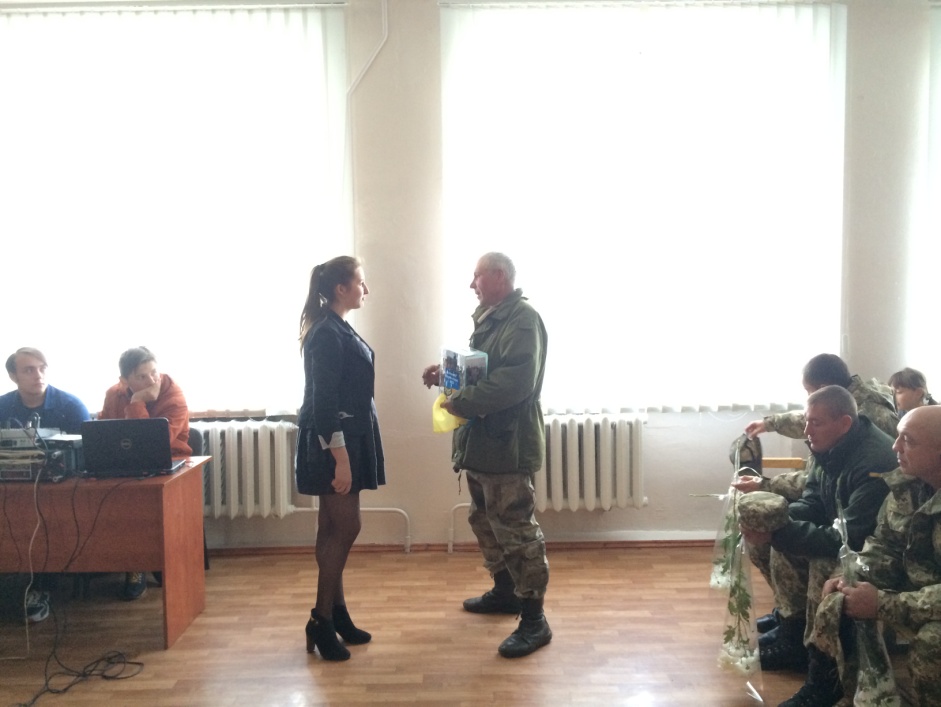 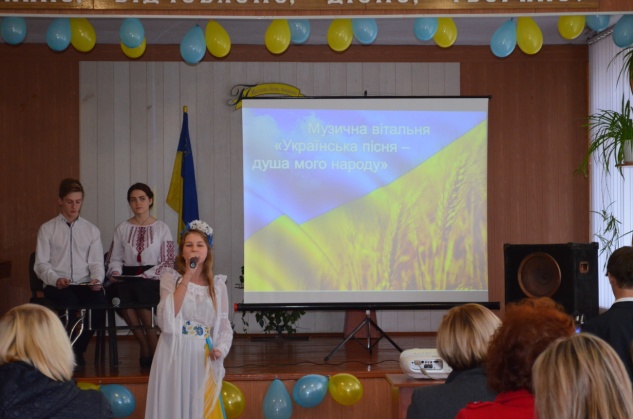 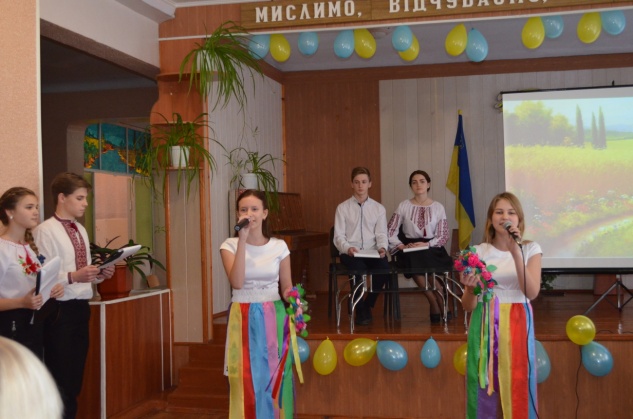 Зі своїми пропозиціями та побажаннями звертайтеся до редакційної колегії газети.